Государственное  бюджетное профессиональное образовательное учреждение Краснодарского края"Краснодарский торгово-экономический колледж"Эссе «Я - педагог»преподаватель бухгалтерского учетаШириметова Марина Витальевна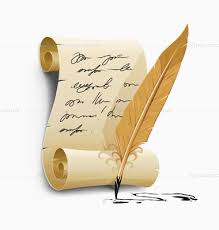 "Счастлив тот, кто счастлив у себя дома"
Л.Н.Толстой
Для каждого человека слово «дом» значит что-то свое, особенное, понятное только ему. Для меня – это мой дом, дом моих родителей, дедушек и бабушек, это родной край, где я родилась и живу. Совсем  недавно у меня появился еще один дом - моя работа.Когда я устраивалась на работу в колледж, представляла, как буду проводить уроки, что-то новое  и интересное хотелось внести. Преподаватель для меня – это человек с большим сердцем и открытой душой, человек высокой морали. Душевная чуткость в характере – это своеобразный барометр, позволяющий чувствовать состояние студентов, их настроение, во время приходить на помощь к тем, кто в ней нуждается больше всего. Почему-то, про любовь даже мысли не было…На деле все вышло иначе: устроилась на работу в колледж, назначили классным руководителем группы. ПРОСТО группа бухгалтеров – девочек. Приходя на работу, я вижу глаза своих девочек. В одних – настороженность, в других – интерес, в третьих – надежда, в чьих-то – пока равнодушие. Какие они разные! Только на практике пришло осмысление того, что пока ты сама детям не откроешься и не доверишься им – результатов не будет.Сейчас для меня это не просто группа, у каждого из них свои таланты и увлечения, свой особый мир, который нельзя разрушить, которому надо помочь раскрыться. Сейчас девочки  охотно делятся своими переживаниями, обращаются за советом. Мы вместе организовываем внеурочные мероприятия, проводим классные часы. Я искренне радуюсь успехам каждого. Если что-то не получается, пытаюсь помочь и поддержать их. Приходит осознание того, что это МОЯ группа,  МОИ дети. В каждом вижу результат своего труда, на моих глазах они повзрослели, и совсем скоро станут дипломированными специалистами. С грустью жду выпускного,  с осознанием, что колледж  всего лишь ступенька в их жизни.Мой педагогический опыт приходит поэтапно – вместе с опытом формируется и педагогическое кредо, в основе которого положено трепетное отношение к детям. Мое профессиональное кредо – не быть равнодушной. С каждым днем я все больше убеждаюсь, что в этом мире богатыми нас делает не то, что мы получаем, а то, что мы отдаем. Я считаю, что случайных людей в профессии преподавателя не бывает. Спустя время поняла, что быть преподавателем - огромная ответственность. Такой труд по плечу не каждому, а лишь тому, кто искренне любит свое дело, детей, сам горит и умеет зажечь других. Моя педагогическая философия очень проста: «Чтобы озарять светом других – нужно носить солнце в себе». Для себя я выбрала профессию преподавателя. Чем мне понравилось преподавание? Увы, однозначно ответить на этот вопрос сложно. За время моей трудовой деятельности было много самых разных ситуаций, и приятных, и не слишком радостных, множество эмоций, но никогда я не испытывала чувства скуки и пустоты. На мой взгляд, именно энергетика, импульс, передаваемый от преподавателя ученикам, способен пробудить в сердце студентов истинное стремление к знаниям.Преподаватель обладает такими качествами, как трудолюбие, работоспособность, ответственность, организованность, стремление постоянно повышать качество своего труда, и главное - умение передавать свои знания. Именно в этом, на мой взгляд, и заключаетсямоя «суперсила».
Я счастливый человек, живу в гармонии со своим внутренним осознанием Выбранной профессии. Каждый день с радостью прихожу на работу, стараюсь каждый день сама чему-то научиться и открыть для себя что-то новое. Я с гордостью могу сказать, что моя работа – мой дом.
Преподаватель - моя профессия, моя жизнь.А в чем заключается твоя «суперсила»?